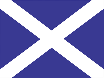 AppendixYear 1  Hamilton outcomes  (skills in bold are linked to Y1 English National Curriculum Statutory requirements) 
1. Count on and back in ones to and from 100 and from any 1-digit or 2-digit number; given a number up to 100, identify one more and one less.
2. Count in 2s, 5s and 10s from 0. 
3. Count on and back in tens from any 1-digit or 2-digit number, e.g. 23, 33, 43, 53... Continue to just over 100. 
4. Locate any number on a 1-100 grid or a beaded line 0-100.
5. Compare numbers to at least 20.
6. Read and write numbers to 100 in numerals and read numbers in words to 20.
7. Know number bonds to 10, e.g. 5 + 5, 6 + 4, etc. Also know what is left if objects are taken from 10, e.g. 10 fingers, fold down 4, leaves 6 standing.
8. Begin to know pairs which make 5, 6, 7, 8, 9 and 20.
9. Begin to be aware of unit patterns, e.g. 2 + 4 = 6, 12 + 4 = 16, 22 + 4 = 26 etc. 
10. Recognise the + and – and = signs, and use these to read and write simple additions and subtractions.
11. Add small numbers by counting on; subtract small numbers by counting back.
12. Solve missing number problems and addition/subtraction problems in number stories.
13. Recognise doubles to double 6 and find related halves (half even numbers up to 12).
14. Solve simple problems involving multiplication/division, find answers with support using objects, pictorial representations or arrays.
15. Recognise, find, name a half as 1 of 2 equal parts of an object, shape, quantity. 
16. Recognise, find and name a quarter as one of four equal parts of an object, shape or quantity. 
17. Compare objects according to height, length, weight, capacity, using appropriate mathematical language. 
18. Count uniform non-standard, then simple standard units to measure length/height, weight, capacity. 
19. Tell the time to the half hour on analogue and digital clocks. 
20. Use the language of time including days, months, earlier, later, yesterday, minutes, hours, days, weeks and years. 
21. Sequence events in chronological order. 
22. Recognise and know the value of different denominations of coins and notes. 
23. Sort items into lists or tables. 
24. Recognise the difference between 2-D and 3-D shapes; name and describe common 2-D and 3-D shapes. 
25. Describe position, direction and movement, including whole, half, quarter and three-quarter turns.Place Value Place Value Place Value Place Value Place Value Place Value Place Value Place Value Place Value Place Value Place Value Place Value Addition and Subtraction (A)Addition and Subtraction (A)Addition and Subtraction (A)Addition and Subtraction (A)Addition and Subtraction (A)Addition and Subtraction (A)Addition and Subtraction (A)Addition and Subtraction (A)Addition and Subtraction (A)Addition and Subtraction (A)Addition and Subtraction (A)Addition and Subtraction (A)Addition and Subtraction (A)Addition and Subtraction (A)Addition and Subtraction (A)Unit 1Unit 1Unit 1Unit 2Unit 2Unit 3Unit 3Unit 3Unit 3Unit 4Unit 4Unit 4Unit 1Unit 1Unit 1Unit 1Unit 1Unit 2Unit 2Unit 2Unit 2Unit 2Unit 3Unit 3Unit 3Unit 3Unit 3Day 1Day 2Day 3Day 1Day 2Day 1Day 2Day 3Day 4Day 1Day 2Day 3Day 1Day 2Day 3Day 4Day 1Day 1Day 2Day 3Day 4Day 4Day 1Day 2Day 3Day 4Day 5Count to 20 and estimate quantitiesCount to 20 and estimate quantitiesCount to 20 and estimate quantitiesPartition teen nos; comparePartition teen nos; compareCount to 100 in 1s/10s; compareCount to 100 in 1s/10s; compareCount to 100 in 1s/10s; compareCount to 100 in 1s/10s; compareSay 1/10 more or less up to 100Say 1/10 more or less up to 100Say 1/10 more or less up to 100Adding by counting onAdding by counting onAdding by counting onAdding by counting onAdding by counting onPartitioning to create number bondsPartitioning to create number bondsPartitioning to create number bondsPartitioning to create number bondsPartitioning to create number bondsSubtraction: count back/take awaySubtraction: count back/take awaySubtraction: count back/take awaySubtraction: count back/take awaySubtraction: count back/take awayMNU 1-02a  Investigate how whole numbers are constructed; use knowledge to explain the link between a digit, its place and its valueMNU 1-02a  Investigate how whole numbers are constructed; use knowledge to explain the link between a digit, its place and its valueMNU 1-02a  Investigate how whole numbers are constructed; use knowledge to explain the link between a digit, its place and its valueMNU 1-02a  Investigate how whole numbers are constructed; use knowledge to explain the link between a digit, its place and its valueMNU 1-02a  Investigate how whole numbers are constructed; use knowledge to explain the link between a digit, its place and its valueMNU 1-02a  Investigate how whole numbers are constructed; use knowledge to explain the link between a digit, its place and its valueMNU 1-02a  Investigate how whole numbers are constructed; use knowledge to explain the link between a digit, its place and its valueMNU 1-02a  Investigate how whole numbers are constructed; use knowledge to explain the link between a digit, its place and its valueMNU 1-02a  Investigate how whole numbers are constructed; use knowledge to explain the link between a digit, its place and its valueMNU 1-02a  Investigate how whole numbers are constructed; use knowledge to explain the link between a digit, its place and its valueMNU 1-02a  Investigate how whole numbers are constructed; use knowledge to explain the link between a digit, its place and its valueMNU 1-02a  Investigate how whole numbers are constructed; use knowledge to explain the link between a digit, its place and its valueMNU 1-03a  Use addition and subtraction when solving problems, making best use of mental strategies MNU 1-03a  Use addition and subtraction when solving problems, making best use of mental strategies MNU 1-03a  Use addition and subtraction when solving problems, making best use of mental strategies MNU 1-03a  Use addition and subtraction when solving problems, making best use of mental strategies MNU 1-03a  Use addition and subtraction when solving problems, making best use of mental strategies MNU 1-03a  Use addition and subtraction when solving problems, making best use of mental strategies MNU 1-03a  Use addition and subtraction when solving problems, making best use of mental strategies MNU 1-03a  Use addition and subtraction when solving problems, making best use of mental strategies MNU 1-03a  Use addition and subtraction when solving problems, making best use of mental strategies MNU 1-03a  Use addition and subtraction when solving problems, making best use of mental strategies MNU 1-03a  Use addition and subtraction when solving problems, making best use of mental strategies MNU 1-03a  Use addition and subtraction when solving problems, making best use of mental strategies MNU 1-03a  Use addition and subtraction when solving problems, making best use of mental strategies MNU 1-03a  Use addition and subtraction when solving problems, making best use of mental strategies MNU 1-03a  Use addition and subtraction when solving problems, making best use of mental strategies MTH 1-13b Through exploring number patterns, recognise and continue simple number sequencesMTH 1-13b Through exploring number patterns, recognise and continue simple number sequencesMTH 1-13b Through exploring number patterns, recognise and continue simple number sequencesMTH 1-13b Through exploring number patterns, recognise and continue simple number sequencesMTH 1-13b Through exploring number patterns, recognise and continue simple number sequencesMTH 1-13b Through exploring number patterns, recognise and continue simple number sequencesMTH 1-13b Through exploring number patterns, recognise and continue simple number sequencesMNU 1-02a  Use knowledge of a digit, its place and its valueMNU 1-02a  Use knowledge of a digit, its place and its valueMNU 1-02a  Use knowledge of a digit, its place and its valueMNU 1-02a  Use knowledge of a digit, its place and its valueMNU 1-02a  Use knowledge of a digit, its place and its valueMTH 1-15b Find value of missing numbers using knowledge of number facts; explain thinkingMTH 1-15b Find value of missing numbers using knowledge of number facts; explain thinkingMTH 1-15b Find value of missing numbers using knowledge of number facts; explain thinkingMTH 1-15b Find value of missing numbers using knowledge of number facts; explain thinkingMTH 1-15b Find value of missing numbers using knowledge of number facts; explain thinkingMTH 1-15b Find value of missing numbers using knowledge of number facts; explain thinkingMTH 1-15b Find value of missing numbers using knowledge of number facts; explain thinkingMTH 1-15b Find value of missing numbers using knowledge of number facts; explain thinkingMTH 1-15b Find value of missing numbers using knowledge of number facts; explain thinkingMTH 1-15b Find value of missing numbers using knowledge of number facts; explain thinkingOutcomes: 5, 6Outcomes: 5, 6Outcomes: 5, 6Outcomes: 5, 6Outcomes: 5, 6Outcomes: 1, 3, 5Outcomes: 1, 3, 5Outcomes: 1, 3, 5Outcomes: 1, 3, 5Outcomes: 1, 3, 4Outcomes: 1, 3, 4Outcomes: 1, 3, 4Outcomes: 10, 11Outcomes: 10, 11Outcomes: 10, 11Outcomes: 10, 11Outcomes: 10, 11Outcomes: 7, 8, 10, 12Outcomes: 7, 8, 10, 12Outcomes: 7, 8, 10, 12Outcomes: 7, 8, 10, 12Outcomes: 10, 11, 12Outcomes: 10, 11, 12Outcomes: 10, 11, 12Outcomes: 10, 11, 12Outcomes: 10, 11, 12Outcomes: 10, 11, 12Shape and DataShape and DataShape and DataShape and DataShape and DataShape and DataShape and DataShape and DataShape and DataShape and DataMoneyMoneyMoneyMoneyMoneyMoneyUnit 1Unit 1Unit 2Unit 2Unit 2Unit 3Unit 3Unit 4Unit 4Unit 4Unit 1Unit 1Unit 1Unit 2Unit 2Unit 2Day 1Day 2Day 1Day 2Day 3Day 1Day 2Day 1Day 2Day 3Day 1Day 2Day 3Day 1Day 2Day 3Explore shapes and line symmetryExplore shapes and line symmetryUnderstand/identify2-D shapesUnderstand/identify2-D shapesUnderstand/identify2-D shapesSort 2-D shapes according to propertiesSort 2-D shapes according to propertiesUnderstand/identify 3-D shapesUnderstand/identify 3-D shapesUnderstand/identify 3-D shapesCoins to 10p: identify & exchangeCoins to 10p: identify & exchangeCoins to 10p: identify & exchangeMake amount/find possibilitiesMake amount/find possibilitiesMake amount/find possibilitiesMTH 1-16a Explore 3-D objects and 2-D shapes and identify, name and describe their features using appropriate vocabulary.MTH 1-16a Explore 3-D objects and 2-D shapes and identify, name and describe their features using appropriate vocabulary.MTH 1-16a Explore 3-D objects and 2-D shapes and identify, name and describe their features using appropriate vocabulary.MTH 1-16a Explore 3-D objects and 2-D shapes and identify, name and describe their features using appropriate vocabulary.MTH 1-16a Explore 3-D objects and 2-D shapes and identify, name and describe their features using appropriate vocabulary.MTH 1-16a Explore 3-D objects and 2-D shapes and identify, name and describe their features using appropriate vocabulary.MTH 1-16a Explore 3-D objects and 2-D shapes and identify, name and describe their features using appropriate vocabulary.MTH 1-16a Explore 3-D objects and 2-D shapes and identify, name and describe their features using appropriate vocabulary.MTH 1-16a Explore 3-D objects and 2-D shapes and identify, name and describe their features using appropriate vocabulary.MTH 1-16a Explore 3-D objects and 2-D shapes and identify, name and describe their features using appropriate vocabulary.MNU 1-09a Use money to pay for itemsMNU 1-09a Use money to pay for itemsMNU 1-09a Use money to pay for itemsMNU 1-09b Investigate different combinations of coinsMNU 1-09b Investigate different combinations of coinsMNU 1-09b Investigate different combinations of coinsMTH 1-19a Create and recognise symmetrical pictures, patterns and shapesMTH 1-19a Create and recognise symmetrical pictures, patterns and shapesMNU 1-20b Sort information in a logical, organised and imaginative wayMNU 1-20b Sort information in a logical, organised and imaginative wayMNU 1-03a Use addition and subtraction when solving problems, making best use of mental strategiesMNU 1-20b Sort information in a logical, organised and imaginative wayMNU 1-03a Use addition and subtraction when solving problems, making best use of mental strategiesMNU 1-20b Sort information in a logical, organised and imaginative wayMNU 1-03a Use addition and subtraction when solving problems, making best use of mental strategiesMNU 1-20b Sort information in a logical, organised and imaginative wayMNU 1-03a Use addition and subtraction when solving problems, making best use of mental strategiesMNU 1-20b Sort information in a logical, organised and imaginative wayMNU 1-03a Use addition and subtraction when solving problems, making best use of mental strategiesMNU 1-20b Sort information in a logical, organised and imaginative wayMNU 1-03a Use addition and subtraction when solving problems, making best use of mental strategiesMNU 1-20b Sort information in a logical, organised and imaginative wayOutcomes: 24 Outcomes: 24 Outcomes: 24Outcomes: 24Outcomes: 24Outcomes: 23,24Outcomes: 23,24Outcomes: 24Outcomes: 24Outcomes: 24Outcomes: 11, 22, 23Outcomes: 11, 22, 23Outcomes: 11, 22, 23Outcomes: 11, 22, 23Outcomes: 11, 22, 23Outcomes: 11, 22, 23Addition and Subtraction (B)Addition and Subtraction (B)Addition and Subtraction (B)Addition and Subtraction (B)Addition and Subtraction (B)Addition and Subtraction (B)Addition and Subtraction (B)Addition and Subtraction (B)Addition and Subtraction (B)Addition and Subtraction (B)Time Time Time Time Unit 1Unit 1Unit 1Unit 1Unit 2Unit 2Unit 2Unit 2Unit 3Unit 3Unit 1Unit 1Unit 2Unit 2Day 1Day 2Day 3Day 4Day 1Day 2Day 3Day 4Day 1Day 2Day 1Day 2Day 1Day 2Add by counting on (numbers to 20)Add by counting on (numbers to 20)Add by counting on (numbers to 20)Add by counting on (numbers to 20)Number bonds to 10Number bonds to 10Number bonds to 10Number bonds to 10Say one more/one less up to 100Say one more/one less up to 100O'clock times and sequence eventsO'clock times and sequence eventsDays of the week, months of the yearDays of the week, months of the yearMNU 1-03a  Use addition and subtraction when solving problems, making best use of mental strategiesMNU 1-03a  Use addition and subtraction when solving problems, making best use of mental strategiesMNU 1-03a  Use addition and subtraction when solving problems, making best use of mental strategiesMNU 1-03a  Use addition and subtraction when solving problems, making best use of mental strategiesMNU 1-03a  Use addition and subtraction when solving problems, making best use of mental strategiesMNU 1-03a  Use addition and subtraction when solving problems, making best use of mental strategiesMNU 1-03a  Use addition and subtraction when solving problems, making best use of mental strategiesMNU 1-03a  Use addition and subtraction when solving problems, making best use of mental strategiesMNU 1-03a  Use addition and subtraction when solving problems, making best use of mental strategiesMNU 1-03a  Use addition and subtraction when solving problems, making best use of mental strategiesMNU 1-10a Tell the time using 12 hour clocksMNU 1-10c Develop a sense of how long tasks take MNU 1-10a Tell the time using 12 hour clocksMNU 1-10c Develop a sense of how long tasks take MNU 1-10b Use a calendar to plan and be organised for key eventsMNU 1-10b Use a calendar to plan and be organised for key eventsMNU 1-02a  Use knowledge of a digit, its place and its valueMNU 1-02a  Use knowledge of a digit, its place and its valueMNU 1-02a  Use knowledge of a digit, its place and its valueMNU 1-02a  Use knowledge of a digit, its place and its valueMTH 1-15b Find value of missing numbers using knowledge of number facts; explain thinkingMTH 1-15b Find value of missing numbers using knowledge of number facts; explain thinkingMTH 1-15b Find value of missing numbers using knowledge of number facts; explain thinkingMTH 1-15b Find value of missing numbers using knowledge of number facts; explain thinkingMNU 1-02a  Use knowledge of a digit, its place and its valueMNU 1-02a  Use knowledge of a digit, its place and its valueMNU 1-10a Tell the time using 12 hour clocksMNU 1-10c Develop a sense of how long tasks take MNU 1-10a Tell the time using 12 hour clocksMNU 1-10c Develop a sense of how long tasks take MNU 1-10b Use a calendar to plan and be organised for key eventsMNU 1-10b Use a calendar to plan and be organised for key eventsOutcomes: 10, 11, 12Outcomes: 10, 11, 12Outcomes: 10, 11, 12Outcomes: 10, 11, 12Outcomes: 7, 10, 12Outcomes: 7, 10, 12Outcomes: 7, 10, 12Outcomes: 7, 10, 12Outcomes: 9, 11Outcomes: 9, 11Outcomes 19, 20, 21Outcomes 19, 20, 21Outcomes 20, 21Outcomes 20, 21Place Value (A)Place Value (A)Place Value (A)Place Value (A)Place Value (A)Place Value (A)Place Value (A)Place Value (A)MoneyMoneyMoneyMoneyMoneyUnit 1Unit 1Unit 2Unit 2Unit 2Unit 2Unit 3Unit 3Unit 1Unit 1Unit 2Unit 2Unit 2Day 1Day 2Day 1Day 2Day 3Day 4Day 1Day 2Day 1Day 2Day 3Day 1Day 21 more and 1 less than 2-digit nos.1 more and 1 less than 2-digit nos.Count in 10s; say numbers 10 more/lessCount in 10s; say numbers 10 more/lessCount in 10s; say numbers 10 more/lessCount in 10s; say numbers 10 more/lessPlace value in 2-digit numbersPlace value in 2-digit numbersUse coins to pay amounts and find totalsUse coins to pay amounts and find totalsFind change; differences between amountsFind change; differences between amountsFind change; differences between amountsMNU 1-02a  Investigate how whole numbers are constructed; use knowledge to explain the link between a digit, its place and its valueMNU 1-02a  Investigate how whole numbers are constructed; use knowledge to explain the link between a digit, its place and its valueMNU 1-02a  Investigate how whole numbers are constructed; use knowledge to explain the link between a digit, its place and its valueMNU 1-02a  Investigate how whole numbers are constructed; use knowledge to explain the link between a digit, its place and its valueMNU 1-02a  Investigate how whole numbers are constructed; use knowledge to explain the link between a digit, its place and its valueMNU 1-02a  Investigate how whole numbers are constructed; use knowledge to explain the link between a digit, its place and its valueMNU 1-02a  Investigate how whole numbers are constructed; use knowledge to explain the link between a digit, its place and its valueMNU 1-02a  Investigate how whole numbers are constructed; use knowledge to explain the link between a digit, its place and its valueMNU 1-09a Use money to pay for items and work out how much change to receiveMNU 1-09b Investigate how different combinations of coins can be used to pay for goods or be given in changeMNU 1-09a Use money to pay for items and work out how much change to receiveMNU 1-09b Investigate how different combinations of coins can be used to pay for goods or be given in changeMNU 1-09a Use money to pay for items and work out how much change to receiveMNU 1-09b Investigate how different combinations of coins can be used to pay for goods or be given in changeMNU 1-09a Use money to pay for items and work out how much change to receiveMNU 1-09b Investigate how different combinations of coins can be used to pay for goods or be given in changeMNU 1-09a Use money to pay for items and work out how much change to receiveMNU 1-09b Investigate how different combinations of coins can be used to pay for goods or be given in changeMNU 1-03a Use addition and subtraction when solving problems, making best use of  mental strategiesMNU 1-03a Use addition and subtraction when solving problems, making best use of  mental strategiesMNU 1-03a Use addition and subtraction when solving problems, making best use of  mental strategiesMNU 1-03a Use addition and subtraction when solving problems, making best use of  mental strategiesMNU 1-03a Use addition and subtraction when solving problems, making best use of  mental strategiesMNU 1-03a Use addition and subtraction when solving problems, making best use of  mental strategiesMNU 1-09a Use money to pay for items and work out how much change to receiveMNU 1-09b Investigate how different combinations of coins can be used to pay for goods or be given in changeMNU 1-09a Use money to pay for items and work out how much change to receiveMNU 1-09b Investigate how different combinations of coins can be used to pay for goods or be given in changeMNU 1-09a Use money to pay for items and work out how much change to receiveMNU 1-09b Investigate how different combinations of coins can be used to pay for goods or be given in changeMNU 1-09a Use money to pay for items and work out how much change to receiveMNU 1-09b Investigate how different combinations of coins can be used to pay for goods or be given in changeMNU 1-09a Use money to pay for items and work out how much change to receiveMNU 1-09b Investigate how different combinations of coins can be used to pay for goods or be given in changeOutcomes: 1, 4Outcomes: 1, 4Outcomes: 3, 4Outcomes: 3, 4Outcomes: 3, 4Outcomes: 3, 4Outcomes: 4, 5, 6Outcomes: 4, 5, 6Outcomes: 11, 12, 22Outcomes: 11, 12, 22Outcomes: 11, 12, 22Outcomes: 11, 12, 22Outcomes: 11, 12, 22Addition and Subtraction Addition and Subtraction Addition and Subtraction Addition and Subtraction Addition and Subtraction Addition and Subtraction Addition and Subtraction Addition and Subtraction Addition and Subtraction Addition and Subtraction Addition and Subtraction Addition and Subtraction Addition and Subtraction Place Value (B)Place Value (B)Place Value (B)Place Value (B)Place Value (B)Place Value (B)Unit 1Unit 1Unit 1Unit 2Unit 2Unit 3Unit 3Unit 3Unit 4Unit 4Unit 4Unit 5Unit 5Unit 1Unit 1Unit 1Unit 2Unit 2Unit 2Day 1Day 2Day 3Day 1Day 2Day 2Day 1Day 2Day 1Day 2Day 3Day 1Day 2Day 1Day 2Day 3Day 1Day 2Day 3Number bonds to 8 and 9; doublesNumber bonds to 8 and 9; doublesNumber bonds to 8 and 9; doublesUse facts and doubles to add 3 numbersUse facts and doubles to add 3 numbersFind 10 more/less than 2-digit numbersFind 10 more/less than 2-digit numbersFind 10 more/less than 2-digit numbersRelate adding/subtracting using factsRelate adding/subtracting using factsRelate adding/subtracting using factsAdd and subtract 10, 20, 30Add and subtract 10, 20, 30Compare, order 2-digit numbers using place valueCompare, order 2-digit numbers using place valueCompare, order 2-digit numbers using place valuePlace value to order 2-digit numbers; say 10 more/lessPlace value to order 2-digit numbers; say 10 more/lessPlace value to order 2-digit numbers; say 10 more/lessMNU 1-03a  Use addition and subtraction when solving problems, making best use of mental strategiesMTH 1-15a Compare, describe and show number relationships, using appropriate vocabulary and symbols MTH 1-15b Find value of missing numbers using knowledge of number facts; explain thinkingMNU 1-03a  Use addition and subtraction when solving problems, making best use of mental strategiesMTH 1-15a Compare, describe and show number relationships, using appropriate vocabulary and symbols MTH 1-15b Find value of missing numbers using knowledge of number facts; explain thinkingMNU 1-03a  Use addition and subtraction when solving problems, making best use of mental strategiesMTH 1-15a Compare, describe and show number relationships, using appropriate vocabulary and symbols MTH 1-15b Find value of missing numbers using knowledge of number facts; explain thinkingMNU 1-03a  Use addition and subtraction when solving problems, making best use of mental strategiesMTH 1-15a Compare, describe and show number relationships, using appropriate vocabulary and symbols MTH 1-15b Find value of missing numbers using knowledge of number facts; explain thinkingMNU 1-03a  Use addition and subtraction when solving problems, making best use of mental strategiesMTH 1-15a Compare, describe and show number relationships, using appropriate vocabulary and symbols MTH 1-15b Find value of missing numbers using knowledge of number facts; explain thinkingMNU 1-03a  Use addition and subtraction when solving problems, making best use of mental strategiesMTH 1-15a Compare, describe and show number relationships, using appropriate vocabulary and symbols MTH 1-15b Find value of missing numbers using knowledge of number facts; explain thinkingMNU 1-03a  Use addition and subtraction when solving problems, making best use of mental strategiesMTH 1-15a Compare, describe and show number relationships, using appropriate vocabulary and symbols MTH 1-15b Find value of missing numbers using knowledge of number facts; explain thinkingMNU 1-03a  Use addition and subtraction when solving problems, making best use of mental strategiesMTH 1-15a Compare, describe and show number relationships, using appropriate vocabulary and symbols MTH 1-15b Find value of missing numbers using knowledge of number facts; explain thinkingMNU 1-03a  Use addition and subtraction when solving problems, making best use of mental strategiesMTH 1-15a Compare, describe and show number relationships, using appropriate vocabulary and symbols MTH 1-15b Find value of missing numbers using knowledge of number facts; explain thinkingMNU 1-03a  Use addition and subtraction when solving problems, making best use of mental strategiesMTH 1-15a Compare, describe and show number relationships, using appropriate vocabulary and symbols MTH 1-15b Find value of missing numbers using knowledge of number facts; explain thinkingMNU 1-03a  Use addition and subtraction when solving problems, making best use of mental strategiesMTH 1-15a Compare, describe and show number relationships, using appropriate vocabulary and symbols MTH 1-15b Find value of missing numbers using knowledge of number facts; explain thinkingMNU 1-03a  Use addition and subtraction when solving problems, making best use of mental strategiesMTH 1-15a Compare, describe and show number relationships, using appropriate vocabulary and symbols MTH 1-15b Find value of missing numbers using knowledge of number facts; explain thinkingMNU 1-03a  Use addition and subtraction when solving problems, making best use of mental strategiesMTH 1-15a Compare, describe and show number relationships, using appropriate vocabulary and symbols MTH 1-15b Find value of missing numbers using knowledge of number facts; explain thinkingMNU 1-02a  Investigate how whole numbers are constructed; use knowledge to explain the link between a digit, its place and its valueMNU 1-02a  Investigate how whole numbers are constructed; use knowledge to explain the link between a digit, its place and its valueMNU 1-02a  Investigate how whole numbers are constructed; use knowledge to explain the link between a digit, its place and its valueMNU 1-02a  Investigate how whole numbers are constructed; use knowledge to explain the link between a digit, its place and its valueMNU 1-02a  Investigate how whole numbers are constructed; use knowledge to explain the link between a digit, its place and its valueMNU 1-02a  Investigate how whole numbers are constructed; use knowledge to explain the link between a digit, its place and its valueMNU 1-03a  Use addition and subtraction when solving problems, making best use of mental strategiesMTH 1-15a Compare, describe and show number relationships, using appropriate vocabulary and symbols MTH 1-15b Find value of missing numbers using knowledge of number facts; explain thinkingMNU 1-03a  Use addition and subtraction when solving problems, making best use of mental strategiesMTH 1-15a Compare, describe and show number relationships, using appropriate vocabulary and symbols MTH 1-15b Find value of missing numbers using knowledge of number facts; explain thinkingMNU 1-03a  Use addition and subtraction when solving problems, making best use of mental strategiesMTH 1-15a Compare, describe and show number relationships, using appropriate vocabulary and symbols MTH 1-15b Find value of missing numbers using knowledge of number facts; explain thinkingMNU 1-03a  Use addition and subtraction when solving problems, making best use of mental strategiesMTH 1-15a Compare, describe and show number relationships, using appropriate vocabulary and symbols MTH 1-15b Find value of missing numbers using knowledge of number facts; explain thinkingMNU 1-03a  Use addition and subtraction when solving problems, making best use of mental strategiesMTH 1-15a Compare, describe and show number relationships, using appropriate vocabulary and symbols MTH 1-15b Find value of missing numbers using knowledge of number facts; explain thinkingMNU 1-03a  Use addition and subtraction when solving problems, making best use of mental strategiesMTH 1-15a Compare, describe and show number relationships, using appropriate vocabulary and symbols MTH 1-15b Find value of missing numbers using knowledge of number facts; explain thinkingMNU 1-03a  Use addition and subtraction when solving problems, making best use of mental strategiesMTH 1-15a Compare, describe and show number relationships, using appropriate vocabulary and symbols MTH 1-15b Find value of missing numbers using knowledge of number facts; explain thinkingMNU 1-03a  Use addition and subtraction when solving problems, making best use of mental strategiesMTH 1-15a Compare, describe and show number relationships, using appropriate vocabulary and symbols MTH 1-15b Find value of missing numbers using knowledge of number facts; explain thinkingMNU 1-03a  Use addition and subtraction when solving problems, making best use of mental strategiesMTH 1-15a Compare, describe and show number relationships, using appropriate vocabulary and symbols MTH 1-15b Find value of missing numbers using knowledge of number facts; explain thinkingMNU 1-03a  Use addition and subtraction when solving problems, making best use of mental strategiesMTH 1-15a Compare, describe and show number relationships, using appropriate vocabulary and symbols MTH 1-15b Find value of missing numbers using knowledge of number facts; explain thinkingMNU 1-03a  Use addition and subtraction when solving problems, making best use of mental strategiesMTH 1-15a Compare, describe and show number relationships, using appropriate vocabulary and symbols MTH 1-15b Find value of missing numbers using knowledge of number facts; explain thinkingMNU 1-03a  Use addition and subtraction when solving problems, making best use of mental strategiesMTH 1-15a Compare, describe and show number relationships, using appropriate vocabulary and symbols MTH 1-15b Find value of missing numbers using knowledge of number facts; explain thinkingMNU 1-03a  Use addition and subtraction when solving problems, making best use of mental strategiesMTH 1-15a Compare, describe and show number relationships, using appropriate vocabulary and symbols MTH 1-15b Find value of missing numbers using knowledge of number facts; explain thinkingMNU 1-03a Use addition and subtraction when solving problems, making best use of  mental strategiesMNU 1-03a Use addition and subtraction when solving problems, making best use of  mental strategiesMNU 1-03a Use addition and subtraction when solving problems, making best use of  mental strategiesOutcomes:
8, 10, 12Outcomes:
8, 10, 12Outcomes:
8, 10, 12Outcomes: 7, 8, 10Outcomes: 7, 8, 10Outcomes10, 11, 12Outcomes10, 11, 12Outcomes10, 11, 12Outcomes: 
7, 8, 10Outcomes: 
7, 8, 10Outcomes: 
7, 8, 10Outcomes: 9, 10, 12Outcomes: 9, 10, 12Outcomes 4, 5Outcomes 4, 5Outcomes 4, 5Outcomes 3, 4, 5Outcomes 3, 4, 5Outcomes 3, 4, 5Fractions Fractions Fractions Fractions Fractions MeasuresMeasuresMeasuresMeasuresMeasuresMeasuresMeasuresMeasuresMeasuresMeasuresMeasuresUnit 1Unit 1Unit 1Unit 2Unit 2Unit 1Unit 1Unit 1Unit 2Unit 2Unit 2Unit 3Unit 3Unit 3Unit 4Unit 4Day 1Day 2Day 3Day 1Day 2Day 1Day 2Day 3Day 1Day 2Day 3Day 1Day 2Day 3Day 1Day 2Understand halves and quartersUnderstand halves and quartersUnderstand halves and quartersFind half and quarter of amountsFind half and quarter of amountsMeasure using a uniform unitMeasure using a uniform unitMeasure using a uniform unitCompare and measure weightsCompare and measure weightsCompare and measure weightsMeasure lengths in cubesMeasure lengths in cubesMeasure lengths in cubesFind difference between lengthsFind difference between lengthsMNU 1-07a Show understanding of the vocabulary associated with fractions and how a single item can be shared equallyMNU 1-07b Explore how groups of items can be shared equally and find a fraction of an amount MNU 1-07a Show understanding of the vocabulary associated with fractions and how a single item can be shared equallyMNU 1-07b Explore how groups of items can be shared equally and find a fraction of an amount MNU 1-07a Show understanding of the vocabulary associated with fractions and how a single item can be shared equallyMNU 1-07b Explore how groups of items can be shared equally and find a fraction of an amount MNU 1-07a Show understanding of the vocabulary associated with fractions and how a single item can be shared equallyMNU 1-07b Explore how groups of items can be shared equally and find a fraction of an amount MNU 1-07a Show understanding of the vocabulary associated with fractions and how a single item can be shared equallyMNU 1-07b Explore how groups of items can be shared equally and find a fraction of an amount MNU 1-11a Estimate how long or heavy an object is, using everyday things as a guide, then measure or weigh it using appropriate instruments and unitsMNU 1-11a Estimate how long or heavy an object is, using everyday things as a guide, then measure or weigh it using appropriate instruments and unitsMNU 1-11a Estimate how long or heavy an object is, using everyday things as a guide, then measure or weigh it using appropriate instruments and unitsMNU 1-11a Estimate how long or heavy an object is, using everyday things as a guide, then measure or weigh it using appropriate instruments and unitsMNU 1-11a Estimate how long or heavy an object is, using everyday things as a guide, then measure or weigh it using appropriate instruments and unitsMNU 1-11a Estimate how long or heavy an object is, using everyday things as a guide, then measure or weigh it using appropriate instruments and unitsMNU 1-11a Estimate how long or heavy an object is, using everyday things as a guide, then measure or weigh it using appropriate instruments and unitsMNU 1-11a Estimate how long or heavy an object is, using everyday things as a guide, then measure or weigh it using appropriate instruments and unitsMNU 1-11a Estimate how long or heavy an object is, using everyday things as a guide, then measure or weigh it using appropriate instruments and unitsMNU 1-11a Estimate how long or heavy an object is, using everyday things as a guide, then measure or weigh it using appropriate instruments and unitsMNU 1-11a Estimate how long or heavy an object is, using everyday things as a guide, then measure or weigh it using appropriate instruments and unitsOutcomes: 15, 16Outcomes: 15, 16Outcomes: 15, 16Outcomes: 15, 16Outcomes: 15, 16Outcomes 17, 18Outcomes 17, 18Outcomes 17, 18Outcomes 17, 18Outcomes 17, 18Outcomes 17, 18Outcomes 17, 18Outcomes 17, 18Outcomes 17, 18Outcomes 17, 18Outcomes 17, 18Multiplication  Multiplication  Multiplication  Multiplication  Multiplication  Multiplication  Multiplication  Multiplication  Unit 1Unit 1Unit 1Unit 2Unit 2Unit 2Unit 3Unit 3Day 1Day 2Day 3Day 1Day 2Day 3Day 1Day 2Even and odd numbers and doublesEven and odd numbers and doublesEven and odd numbers and doublesCounting in 2s; even/odd numbersCounting in 2s; even/odd numbersCounting in 2s; even/odd numbersDoubling and halvingDoubling and halvingMNU 1-03a  Use multiplication or division when solving problems, making best use of mental strategiesMTH 1-13b Explore number patterns; recognise and continue simple number sequences MNU 1-03a  Use multiplication or division when solving problems, making best use of mental strategiesMTH 1-13b Explore number patterns; recognise and continue simple number sequences MNU 1-03a  Use multiplication or division when solving problems, making best use of mental strategiesMTH 1-13b Explore number patterns; recognise and continue simple number sequences MNU 1-03a  Use multiplication or division when solving problems, making best use of mental strategiesMTH 1-13b Explore number patterns; recognise and continue simple number sequences MNU 1-03a  Use multiplication or division when solving problems, making best use of mental strategiesMTH 1-13b Explore number patterns; recognise and continue simple number sequences MNU 1-03a  Use multiplication or division when solving problems, making best use of mental strategiesMTH 1-13b Explore number patterns; recognise and continue simple number sequences MNU 1-03a  Use multiplication or division when solving problems, making best use of mental strategiesMTH 1-13b Explore number patterns; recognise and continue simple number sequences MNU 1-03a  Use multiplication or division when solving problems, making best use of mental strategiesMTH 1-13b Explore number patterns; recognise and continue simple number sequences Outcomes: 13, 14Outcomes: 13, 14Outcomes: 13, 14Outcomes: 2, 14Outcomes: 2, 14Outcomes: 2, 14Outcomes: 13, 14Outcomes: 13, 14Addition and Subtraction (A)Addition and Subtraction (A)Addition and Subtraction (A)Addition and Subtraction (A)Addition and Subtraction (A)Addition and Subtraction (A)Measures and ShapeMeasures and ShapeMeasures and ShapeMeasures and ShapeMeasures and ShapeMeasures and ShapeMeasures and ShapeUnit 1Unit 1Unit 2Unit 2Unit 3Unit 3Unit 1Unit 1Unit 1Unit 2Unit 2Unit 3Unit 3Day 1Day 2Day 1Day 2Day 1Day 2Day 1Day 2Day 1Day 2Day 1Day 2Add 10s and near 10s to a 2-digit numberAdd 10s and near 10s to a 2-digit numberSubtract 10s/near 10s from 2-digit numbersSubtract 10s/near 10s from 2-digit numbersAdd/subtract 10, 11, 12Add/subtract 10, 11, 12Compare and measure capacitiesCompare and measure capacitiesCompare and measure capacitiesExplore container capacityExplore container capacityRecognise/describe3-D shapes and turnsRecognise/describe3-D shapes and turnsMNU 1-03a  Use addition and subtraction when solving problems, making best use of mental strategiesMTH 1-15a Compare, describe and show number relationships, using appropriate vocabulary and symbolsMTH 1-15b Find value of missing numbers using knowledge of number facts; explain thinkingMNU 1-03a  Use addition and subtraction when solving problems, making best use of mental strategiesMTH 1-15a Compare, describe and show number relationships, using appropriate vocabulary and symbolsMTH 1-15b Find value of missing numbers using knowledge of number facts; explain thinkingMNU 1-03a  Use addition and subtraction when solving problems, making best use of mental strategiesMTH 1-15a Compare, describe and show number relationships, using appropriate vocabulary and symbolsMTH 1-15b Find value of missing numbers using knowledge of number facts; explain thinkingMNU 1-03a  Use addition and subtraction when solving problems, making best use of mental strategiesMTH 1-15a Compare, describe and show number relationships, using appropriate vocabulary and symbolsMTH 1-15b Find value of missing numbers using knowledge of number facts; explain thinkingMNU 1-03a  Use addition and subtraction when solving problems, making best use of mental strategiesMTH 1-15a Compare, describe and show number relationships, using appropriate vocabulary and symbolsMTH 1-15b Find value of missing numbers using knowledge of number facts; explain thinkingMNU 1-03a  Use addition and subtraction when solving problems, making best use of mental strategiesMTH 1-15a Compare, describe and show number relationships, using appropriate vocabulary and symbolsMTH 1-15b Find value of missing numbers using knowledge of number facts; explain thinkingMNU 1-11a Estimate what amount an object holds, using everyday things as a guide, then measure or weigh it using appropriate instruments and unitsMNU 1-11a Estimate what amount an object holds, using everyday things as a guide, then measure or weigh it using appropriate instruments and unitsMNU 1-11a Estimate what amount an object holds, using everyday things as a guide, then measure or weigh it using appropriate instruments and unitsMNU 1-11a Estimate what amount an object holds, using everyday things as a guide, then measure or weigh it using appropriate instruments and unitsMNU 1-11a Estimate what amount an object holds, using everyday things as a guide, then measure or weigh it using appropriate instruments and unitsMTH 1-16a Explore 3-D objects and identify, name and describe their features using appropriate vocabularyMTH 1-16a Explore 3-D objects and identify, name and describe their features using appropriate vocabularyMNU 1-03a  Use addition and subtraction when solving problems, making best use of mental strategiesMTH 1-15a Compare, describe and show number relationships, using appropriate vocabulary and symbolsMTH 1-15b Find value of missing numbers using knowledge of number facts; explain thinkingMNU 1-03a  Use addition and subtraction when solving problems, making best use of mental strategiesMTH 1-15a Compare, describe and show number relationships, using appropriate vocabulary and symbolsMTH 1-15b Find value of missing numbers using knowledge of number facts; explain thinkingMNU 1-03a  Use addition and subtraction when solving problems, making best use of mental strategiesMTH 1-15a Compare, describe and show number relationships, using appropriate vocabulary and symbolsMTH 1-15b Find value of missing numbers using knowledge of number facts; explain thinkingMNU 1-03a  Use addition and subtraction when solving problems, making best use of mental strategiesMTH 1-15a Compare, describe and show number relationships, using appropriate vocabulary and symbolsMTH 1-15b Find value of missing numbers using knowledge of number facts; explain thinkingMNU 1-03a  Use addition and subtraction when solving problems, making best use of mental strategiesMTH 1-15a Compare, describe and show number relationships, using appropriate vocabulary and symbolsMTH 1-15b Find value of missing numbers using knowledge of number facts; explain thinkingMNU 1-03a  Use addition and subtraction when solving problems, making best use of mental strategiesMTH 1-15a Compare, describe and show number relationships, using appropriate vocabulary and symbolsMTH 1-15b Find value of missing numbers using knowledge of number facts; explain thinkingMTH 1-20a Explore a variety of ways in which data is presentedMTH 1-20a Explore a variety of ways in which data is presentedMTH 1-16a Explore 3-D objects and identify, name and describe their features using appropriate vocabularyMTH 1-16a Explore 3-D objects and identify, name and describe their features using appropriate vocabularyOutcomes: 10, 11, 12Outcomes: 10, 11, 12Outcomes: 10, 11, 12Outcomes: 10, 11, 12Outcomes: 10, 11, 12Outcomes: 10, 11, 12Outcomes 17, 18Outcomes 17, 18Outcomes 17, 18Outcomes 17, 18, 23Outcomes 17, 18, 23Outcomes 17, 18Outcomes 17, 18Addition and Subtraction (B)Addition and Subtraction (B)Addition and Subtraction (B)Addition and Subtraction (B)Addition and Subtraction (B)Addition and Subtraction (B)Addition and Subtraction (B)Addition and Subtraction (B)MoneyMoneyMoneyMoneyMoneyMoneyMoneyMoneyUnit 1Unit 1Unit 2Unit 2Unit 2Unit 3Unit 3Unit 3Unit 1Unit 1Unit 1Unit 2Unit 2Unit 3Unit 3Unit 3Day 1Day 2Day 1Day 2Day 3Day 1Day 2Day 3Day 1Day 2Day 3Day 1Day 2Day 1Day 2Day 3Number bonds to 10; add to next 10Number bonds to 10; add to next 10Add by bridging 10 using number bondsAdd by bridging 10 using number bondsAdd by bridging 10 using number bondsBridge 10 to subtract with number bondsBridge 10 to subtract with number bondsBridge 10 to subtract with number bondsFind totals of coins using number factsFind totals of coins using number factsFind totals of coins using number factsChange/differences in amounts of moneyChange/differences in amounts of moneyTotals of amounts; change from 10p, 20pTotals of amounts; change from 10p, 20pTotals of amounts; change from 10p, 20pMNU 1-03a  Use addition and subtraction when solving problems, making best use of mental strategiesMTH 1-15a Compare, describe and show number relationships, using appropriate vocabulary and symbolsMTH 1-15b Find value of missing numbers using knowledge of number facts; explain thinkingMNU 1-03a  Use addition and subtraction when solving problems, making best use of mental strategiesMTH 1-15a Compare, describe and show number relationships, using appropriate vocabulary and symbolsMTH 1-15b Find value of missing numbers using knowledge of number facts; explain thinkingMNU 1-03a  Use addition and subtraction when solving problems, making best use of mental strategiesMTH 1-15a Compare, describe and show number relationships, using appropriate vocabulary and symbolsMTH 1-15b Find value of missing numbers using knowledge of number facts; explain thinkingMNU 1-03a  Use addition and subtraction when solving problems, making best use of mental strategiesMTH 1-15a Compare, describe and show number relationships, using appropriate vocabulary and symbolsMTH 1-15b Find value of missing numbers using knowledge of number facts; explain thinkingMNU 1-03a  Use addition and subtraction when solving problems, making best use of mental strategiesMTH 1-15a Compare, describe and show number relationships, using appropriate vocabulary and symbolsMTH 1-15b Find value of missing numbers using knowledge of number facts; explain thinkingMNU 1-03a  Use addition and subtraction when solving problems, making best use of mental strategiesMTH 1-15a Compare, describe and show number relationships, using appropriate vocabulary and symbolsMTH 1-15b Find value of missing numbers using knowledge of number facts; explain thinkingMNU 1-03a  Use addition and subtraction when solving problems, making best use of mental strategiesMTH 1-15a Compare, describe and show number relationships, using appropriate vocabulary and symbolsMTH 1-15b Find value of missing numbers using knowledge of number facts; explain thinkingMNU 1-03a  Use addition and subtraction when solving problems, making best use of mental strategiesMTH 1-15a Compare, describe and show number relationships, using appropriate vocabulary and symbolsMTH 1-15b Find value of missing numbers using knowledge of number facts; explain thinkingMNU 1-09a Use money to pay for items and work out how much change to receiveMNU 1-09b Investigate how different combinations of coins can be used to pay for goods or be given in changeMNU 1-03a  Use addition and subtraction when solving problems, making best use of mental strategiesMNU 1-09a Use money to pay for items and work out how much change to receiveMNU 1-09b Investigate how different combinations of coins can be used to pay for goods or be given in changeMNU 1-03a  Use addition and subtraction when solving problems, making best use of mental strategiesMNU 1-09a Use money to pay for items and work out how much change to receiveMNU 1-09b Investigate how different combinations of coins can be used to pay for goods or be given in changeMNU 1-03a  Use addition and subtraction when solving problems, making best use of mental strategiesMNU 1-09a Use money to pay for items and work out how much change to receiveMNU 1-09b Investigate how different combinations of coins can be used to pay for goods or be given in changeMNU 1-03a  Use addition and subtraction when solving problems, making best use of mental strategiesMNU 1-09a Use money to pay for items and work out how much change to receiveMNU 1-09b Investigate how different combinations of coins can be used to pay for goods or be given in changeMNU 1-03a  Use addition and subtraction when solving problems, making best use of mental strategiesMNU 1-09a Use money to pay for items and work out how much change to receiveMNU 1-09b Investigate how different combinations of coins can be used to pay for goods or be given in changeMNU 1-03a  Use addition and subtraction when solving problems, making best use of mental strategiesMNU 1-09a Use money to pay for items and work out how much change to receiveMNU 1-09b Investigate how different combinations of coins can be used to pay for goods or be given in changeMNU 1-03a  Use addition and subtraction when solving problems, making best use of mental strategiesMNU 1-09a Use money to pay for items and work out how much change to receiveMNU 1-09b Investigate how different combinations of coins can be used to pay for goods or be given in changeMNU 1-03a  Use addition and subtraction when solving problems, making best use of mental strategiesOutcomes: 7, 10, 12Outcomes: 7, 10, 12Outcomes: 7, 10, 12Outcomes: 7, 10, 12Outcomes: 7, 10, 12Outcomes: 7, 10Outcomes: 7, 10Outcomes: 7, 10Outcomes 7, 8, 10, 12, 22Outcomes 7, 8, 10, 12, 22Outcomes 7, 8, 10, 12, 22Outcomes 12, 22Outcomes 12, 22Outcomes 7, 10, 12, 22Outcomes 7, 10, 12, 22Outcomes 7, 10, 12, 22Addition and Subtraction (C)Addition and Subtraction (C)Addition and Subtraction (C)Addition and Subtraction (C)Addition and Subtraction (C)Addition and Subtraction (C)Addition and Subtraction (C)Addition and Subtraction (C)TimeTimeTimeTimeTimeTimeTimeUnit 1Unit 1Unit 1Unit 2Unit 2Unit 3Unit 3Unit 3Unit 1Unit 1Unit 2Unit 2Unit 3Unit 3Unit 3Day 1Day 2Day 3Day 1Day 2Day 1Day 2Day 3Day 1Day 2Day 1Day 2Day 1Day 2Day 3Number facts to add and subtract moneyNumber facts to add and subtract moneyNumber facts to add and subtract moneyPatterns to add/subtract 1-digit numbersPatterns to add/subtract 1-digit numbersPatterns to add 1-digit to 2-digit numbersPatterns to add 1-digit to 2-digit numbersPatterns to add 1-digit to 2-digit numbersAnalogue time to half/hour; sequencingAnalogue time to half/hour; sequencingAnalogue and digital time to half/hourAnalogue and digital time to half/hourUnits of time and ways of showing timesUnits of time and ways of showing timesUnits of time and ways of showing timesMNU 1-03a  Use addition and subtraction when solving problems, making best use of mental strategiesMTH 1-15a Compare, describe and show number relationships, using appropriate vocabulary and symbolsMTH 1-15b Find value of missing numbers using knowledge of number facts; explain thinkingMNU 1-03a  Use addition and subtraction when solving problems, making best use of mental strategiesMTH 1-15a Compare, describe and show number relationships, using appropriate vocabulary and symbolsMTH 1-15b Find value of missing numbers using knowledge of number facts; explain thinkingMNU 1-03a  Use addition and subtraction when solving problems, making best use of mental strategiesMTH 1-15a Compare, describe and show number relationships, using appropriate vocabulary and symbolsMTH 1-15b Find value of missing numbers using knowledge of number facts; explain thinkingMNU 1-03a  Use addition and subtraction when solving problems, making best use of mental strategiesMTH 1-15a Compare, describe and show number relationships, using appropriate vocabulary and symbolsMTH 1-15b Find value of missing numbers using knowledge of number facts; explain thinkingMNU 1-03a  Use addition and subtraction when solving problems, making best use of mental strategiesMTH 1-15a Compare, describe and show number relationships, using appropriate vocabulary and symbolsMTH 1-15b Find value of missing numbers using knowledge of number facts; explain thinkingMNU 1-03a  Use addition and subtraction when solving problems, making best use of mental strategiesMTH 1-15a Compare, describe and show number relationships, using appropriate vocabulary and symbolsMTH 1-15b Find value of missing numbers using knowledge of number facts; explain thinkingMNU 1-03a  Use addition and subtraction when solving problems, making best use of mental strategiesMTH 1-15a Compare, describe and show number relationships, using appropriate vocabulary and symbolsMTH 1-15b Find value of missing numbers using knowledge of number facts; explain thinkingMNU 1-03a  Use addition and subtraction when solving problems, making best use of mental strategiesMTH 1-15a Compare, describe and show number relationships, using appropriate vocabulary and symbolsMTH 1-15b Find value of missing numbers using knowledge of number facts; explain thinkingMNU 1-10a Tell the time using 12 hour clocksMNU 1-10a Tell the time using 12 hour clocksMNU 1-10a Tell the time using 12 hour clocksMNU 1-10a Tell the time using 12 hour clocksMNU 1-10a Tell the time using 12 hour clocksMNU 1-10a Tell the time using 12 hour clocksMNU 1-10a Tell the time using 12 hour clocksMNU 1-09b Investigate how different combinations of coins can be used to pay for goods or be given in changeMNU 1-09b Investigate how different combinations of coins can be used to pay for goods or be given in changeMNU 1-09b Investigate how different combinations of coins can be used to pay for goods or be given in changeMNU 1-10b Use a calendar to plan and be organised for key eventsMNU 1-10b Use a calendar to plan and be organised for key eventsMNU 1-10b Use a calendar to plan and be organised for key eventsOutcomes: 7, 9, 10, 12Outcomes: 7, 9, 10, 12Outcomes: 7, 9, 10, 12Outcomes: 7, 8, 9, 12Outcomes: 7, 8, 9, 12Outcomes: 7, 8, 9, 12Outcomes: 7, 8, 9, 12Outcomes: 7, 8, 9, 12Outcomes 19, 20, 21Outcomes 19, 20, 21Outcomes 19, 20Outcomes 19, 20Outcomes 19, 20, 21Outcomes 19, 20, 21Outcomes 19, 20, 21Multiplication, Division and FractionsMultiplication, Division and FractionsMultiplication, Division and FractionsMultiplication, Division and FractionsMultiplication, Division and FractionsMultiplication, Division and FractionsMultiplication, Division and FractionsMultiplication, Division and FractionsMultiplication, Division and FractionsMultiplication, Division and FractionsDataDataDataDataDataUnit 1Unit 1Unit 1Unit 2Unit 2Unit 3Unit 3Unit 4Unit 4Unit 4Unit 1Unit 1Unit 1Unit 2Unit 2Day 1Day 2Day 3Day 1Day 2Day 1Day 2Day 1Day 2Day 3Day 1Day 2Day 3Day 1Day 2Counting in 2s, 5s and 10sCounting in 2s, 5s and 10sCounting in 2s, 5s and 10sDivision by finding how many setsDivision by finding how many setsDoubling and halvingDoubling and halvingMultiplication and division as setsMultiplication and division as setsMultiplication and division as setsMeasure time using different unitsMeasure time using different unitsMeasure time using different unitsTime data: graphs and pictogramsTime data: graphs and pictogramsMNU 1-03a  Use multiplication or division when solving problems, making best use of mental strategiesMTH 1-13b Explore number patterns; recognise and continue simple number sequencesMNU 1-03a  Use multiplication or division when solving problems, making best use of mental strategiesMTH 1-13b Explore number patterns; recognise and continue simple number sequencesMNU 1-03a  Use multiplication or division when solving problems, making best use of mental strategiesMTH 1-13b Explore number patterns; recognise and continue simple number sequencesMNU 1-03a  Use multiplication or division when solving problems, making best use of mental strategiesMTH 1-13b Explore number patterns; recognise and continue simple number sequencesMNU 1-03a  Use multiplication or division when solving problems, making best use of mental strategiesMTH 1-13b Explore number patterns; recognise and continue simple number sequencesMNU 1-03a  Use multiplication or division when solving problems, making best use of mental strategiesMTH 1-13b Explore number patterns; recognise and continue simple number sequencesMNU 1-03a  Use multiplication or division when solving problems, making best use of mental strategiesMTH 1-13b Explore number patterns; recognise and continue simple number sequencesMNU 1-03a  Use multiplication or division when solving problems, making best use of mental strategiesMTH 1-13b Explore number patterns; recognise and continue simple number sequencesMNU 1-03a  Use multiplication or division when solving problems, making best use of mental strategiesMTH 1-13b Explore number patterns; recognise and continue simple number sequencesMNU 1-03a  Use multiplication or division when solving problems, making best use of mental strategiesMTH 1-13b Explore number patterns; recognise and continue simple number sequencesMNU 1-10c Develop a sense of how long tasks take MTH 1-20a Explore a variety of ways in which data is presented MNU 1-10c Develop a sense of how long tasks take MTH 1-20a Explore a variety of ways in which data is presented MNU 1-10c Develop a sense of how long tasks take MTH 1-20a Explore a variety of ways in which data is presented MNU 1-10b Use a calendar to plan and be organised for key events MTH 1-20b Use a range of ways to collect information and sort it in a logical, organised and imaginative wayMNU 1-10b Use a calendar to plan and be organised for key events MTH 1-20b Use a range of ways to collect information and sort it in a logical, organised and imaginative wayMNU 1-07a Show understanding of the vocabulary associated with fractions MNU 1-07b Explore how groups of items can be shared equally MNU 1-07a Show understanding of the vocabulary associated with fractions MNU 1-07b Explore how groups of items can be shared equally MNU 1-07a Show understanding of the vocabulary associated with fractions MNU 1-07b Explore how groups of items can be shared equally MNU 1-07a Show understanding of the vocabulary associated with fractions MNU 1-07b Explore how groups of items can be shared equally MNU 1-10c Develop a sense of how long tasks take MTH 1-20a Explore a variety of ways in which data is presented MNU 1-10c Develop a sense of how long tasks take MTH 1-20a Explore a variety of ways in which data is presented MNU 1-10c Develop a sense of how long tasks take MTH 1-20a Explore a variety of ways in which data is presented MNU 1-10b Use a calendar to plan and be organised for key events MTH 1-20b Use a range of ways to collect information and sort it in a logical, organised and imaginative wayMNU 1-10b Use a calendar to plan and be organised for key events MTH 1-20b Use a range of ways to collect information and sort it in a logical, organised and imaginative wayOutcomes: 2, 14Outcomes: 2, 14Outcomes: 2, 14Outcomes: 14Outcomes: 14Outcomes:
13,15Outcomes:
13,15Outcomes: 2, 14Outcomes: 2, 14Outcomes: 2, 14Outcomes: 19, 20, 21Outcomes: 19, 20, 21Outcomes: 19, 20, 21Outcomes: 20, 23Outcomes: 20, 23